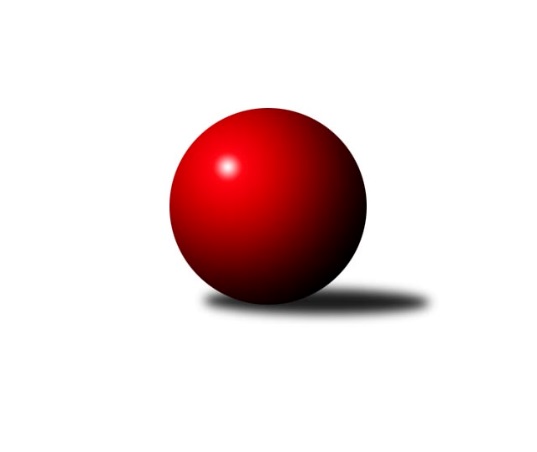 Č.3Ročník 2014/2015	4.5.2024 Severomoravská divize 2014/2015Statistika 3. kolaTabulka družstev:		družstvo	záp	výh	rem	proh	skore	sety	průměr	body	plné	dorážka	chyby	1.	TJ  Odry ˝A˝	3	3	0	0	19.0 : 5.0 	(24.0 : 12.0)	2534	6	1726	809	22	2.	TJ Sokol Sedlnice ˝A˝	3	2	1	0	14.5 : 9.5 	(21.0 : 15.0)	2472	5	1702	770	35.7	3.	TJ Horní Benešov ˝B˝	3	2	0	1	15.5 : 8.5 	(20.0 : 16.0)	2588	4	1747	841	27	4.	TJ  Krnov ˝A˝	4	2	0	2	15.5 : 16.5 	(24.0 : 24.0)	2370	4	1650	720	46.8	5.	KK Lipník nad Bečvou ˝A˝	3	1	1	1	10.5 : 13.5 	(17.0 : 19.0)	2442	3	1713	728	37.7	6.	TJ Pozemstav Prostějov	4	1	1	2	15.0 : 17.0 	(21.5 : 26.5)	2457	3	1722	735	43.3	7.	KK Hranice ˝A˝	4	1	1	2	13.5 : 18.5 	(21.0 : 27.0)	2460	3	1699	761	34.8	8.	KK Minerva Opava ˝B˝	2	1	0	1	8.0 : 8.0 	(11.0 : 13.0)	2458	2	1747	711	46.5	9.	TJ Opava ˝B˝	2	1	0	1	7.0 : 9.0 	(14.0 : 10.0)	2535	2	1721	815	26	10.	Sokol Přemyslovice ˝B˝	3	1	0	2	11.0 : 13.0 	(19.0 : 17.0)	2462	2	1717	746	31.3	11.	SKK Jeseník ˝A˝	4	1	0	3	11.5 : 20.5 	(19.5 : 28.5)	2573	2	1735	839	27.8	12.	KK Minerva Opava ˝A˝	1	0	0	1	3.0 : 5.0 	(4.0 : 8.0)	2524	0	1717	807	23Tabulka doma:		družstvo	záp	výh	rem	proh	skore	sety	průměr	body	maximum	minimum	1.	TJ  Krnov ˝A˝	2	2	0	0	11.0 : 5.0 	(13.0 : 11.0)	2388	4	2396	2379	2.	TJ Sokol Sedlnice ˝A˝	2	2	0	0	10.5 : 5.5 	(15.0 : 9.0)	2554	4	2607	2501	3.	TJ Pozemstav Prostějov	2	1	1	0	10.0 : 6.0 	(11.5 : 12.5)	2540	3	2626	2454	4.	KK Lipník nad Bečvou ˝A˝	2	1	1	0	9.0 : 7.0 	(12.0 : 12.0)	2359	3	2373	2345	5.	TJ Horní Benešov ˝B˝	1	1	0	0	7.0 : 1.0 	(10.0 : 2.0)	2694	2	2694	2694	6.	TJ  Odry ˝A˝	1	1	0	0	6.5 : 1.5 	(7.0 : 5.0)	2513	2	2513	2513	7.	Sokol Přemyslovice ˝B˝	1	1	0	0	6.0 : 2.0 	(8.0 : 4.0)	2510	2	2510	2510	8.	KK Minerva Opava ˝B˝	1	1	0	0	6.0 : 2.0 	(7.0 : 5.0)	2589	2	2589	2589	9.	SKK Jeseník ˝A˝	2	1	0	1	8.5 : 7.5 	(11.0 : 13.0)	2586	2	2645	2526	10.	KK Hranice ˝A˝	2	1	0	1	7.5 : 8.5 	(11.0 : 13.0)	2457	2	2494	2420	11.	KK Minerva Opava ˝A˝	1	0	0	1	3.0 : 5.0 	(4.0 : 8.0)	2524	0	2524	2524	12.	TJ Opava ˝B˝	1	0	0	1	2.0 : 6.0 	(6.0 : 6.0)	2516	0	2516	2516Tabulka venku:		družstvo	záp	výh	rem	proh	skore	sety	průměr	body	maximum	minimum	1.	TJ  Odry ˝A˝	2	2	0	0	12.5 : 3.5 	(17.0 : 7.0)	2545	4	2616	2474	2.	TJ Opava ˝B˝	1	1	0	0	5.0 : 3.0 	(8.0 : 4.0)	2554	2	2554	2554	3.	TJ Horní Benešov ˝B˝	2	1	0	1	8.5 : 7.5 	(10.0 : 14.0)	2535	2	2566	2504	4.	TJ Sokol Sedlnice ˝A˝	1	0	1	0	4.0 : 4.0 	(6.0 : 6.0)	2389	1	2389	2389	5.	KK Hranice ˝A˝	2	0	1	1	6.0 : 10.0 	(10.0 : 14.0)	2462	1	2501	2422	6.	KK Minerva Opava ˝A˝	0	0	0	0	0.0 : 0.0 	(0.0 : 0.0)	0	0	0	0	7.	KK Minerva Opava ˝B˝	1	0	0	1	2.0 : 6.0 	(4.0 : 8.0)	2326	0	2326	2326	8.	KK Lipník nad Bečvou ˝A˝	1	0	0	1	1.5 : 6.5 	(5.0 : 7.0)	2524	0	2524	2524	9.	Sokol Přemyslovice ˝B˝	2	0	0	2	5.0 : 11.0 	(11.0 : 13.0)	2439	0	2522	2355	10.	TJ Pozemstav Prostějov	2	0	0	2	5.0 : 11.0 	(10.0 : 14.0)	2416	0	2463	2369	11.	TJ  Krnov ˝A˝	2	0	0	2	4.5 : 11.5 	(11.0 : 13.0)	2361	0	2453	2268	12.	SKK Jeseník ˝A˝	2	0	0	2	3.0 : 13.0 	(8.5 : 15.5)	2567	0	2587	2547Tabulka podzimní části:		družstvo	záp	výh	rem	proh	skore	sety	průměr	body	doma	venku	1.	TJ  Odry ˝A˝	3	3	0	0	19.0 : 5.0 	(24.0 : 12.0)	2534	6 	1 	0 	0 	2 	0 	0	2.	TJ Sokol Sedlnice ˝A˝	3	2	1	0	14.5 : 9.5 	(21.0 : 15.0)	2472	5 	2 	0 	0 	0 	1 	0	3.	TJ  Krnov ˝A˝	3	2	0	1	12.5 : 11.5 	(18.0 : 18.0)	2420	4 	2 	0 	0 	0 	0 	1	4.	TJ Horní Benešov ˝B˝	2	1	0	1	8.5 : 7.5 	(10.0 : 14.0)	2535	2 	0 	0 	0 	1 	0 	1	5.	KK Minerva Opava ˝B˝	2	1	0	1	8.0 : 8.0 	(11.0 : 13.0)	2458	2 	1 	0 	0 	0 	0 	1	6.	TJ Opava ˝B˝	2	1	0	1	7.0 : 9.0 	(14.0 : 10.0)	2535	2 	0 	0 	1 	1 	0 	0	7.	Sokol Přemyslovice ˝B˝	3	1	0	2	11.0 : 13.0 	(19.0 : 17.0)	2462	2 	1 	0 	0 	0 	0 	2	8.	TJ Pozemstav Prostějov	3	1	0	2	11.0 : 13.0 	(15.5 : 20.5)	2486	2 	1 	0 	0 	0 	0 	2	9.	SKK Jeseník ˝A˝	3	1	0	2	10.5 : 13.5 	(17.5 : 18.5)	2586	2 	1 	0 	1 	0 	0 	1	10.	KK Hranice ˝A˝	3	1	0	2	9.5 : 14.5 	(15.0 : 21.0)	2440	2 	1 	0 	1 	0 	0 	1	11.	KK Lipník nad Bečvou ˝A˝	2	0	1	1	5.5 : 10.5 	(11.0 : 13.0)	2449	1 	0 	1 	0 	0 	0 	1	12.	KK Minerva Opava ˝A˝	1	0	0	1	3.0 : 5.0 	(4.0 : 8.0)	2524	0 	0 	0 	1 	0 	0 	0Tabulka jarní části:		družstvo	záp	výh	rem	proh	skore	sety	průměr	body	doma	venku	1.	TJ Horní Benešov ˝B˝	1	1	0	0	7.0 : 1.0 	(10.0 : 2.0)	2694	2 	1 	0 	0 	0 	0 	0 	2.	KK Lipník nad Bečvou ˝A˝	1	1	0	0	5.0 : 3.0 	(6.0 : 6.0)	2345	2 	1 	0 	0 	0 	0 	0 	3.	KK Hranice ˝A˝	1	0	1	0	4.0 : 4.0 	(6.0 : 6.0)	2501	1 	0 	0 	0 	0 	1 	0 	4.	TJ Pozemstav Prostějov	1	0	1	0	4.0 : 4.0 	(6.0 : 6.0)	2454	1 	0 	1 	0 	0 	0 	0 	5.	TJ Opava ˝B˝	0	0	0	0	0.0 : 0.0 	(0.0 : 0.0)	0	0 	0 	0 	0 	0 	0 	0 	6.	KK Minerva Opava ˝B˝	0	0	0	0	0.0 : 0.0 	(0.0 : 0.0)	0	0 	0 	0 	0 	0 	0 	0 	7.	KK Minerva Opava ˝A˝	0	0	0	0	0.0 : 0.0 	(0.0 : 0.0)	0	0 	0 	0 	0 	0 	0 	0 	8.	Sokol Přemyslovice ˝B˝	0	0	0	0	0.0 : 0.0 	(0.0 : 0.0)	0	0 	0 	0 	0 	0 	0 	0 	9.	TJ  Odry ˝A˝	0	0	0	0	0.0 : 0.0 	(0.0 : 0.0)	0	0 	0 	0 	0 	0 	0 	0 	10.	TJ Sokol Sedlnice ˝A˝	0	0	0	0	0.0 : 0.0 	(0.0 : 0.0)	0	0 	0 	0 	0 	0 	0 	0 	11.	TJ  Krnov ˝A˝	1	0	0	1	3.0 : 5.0 	(6.0 : 6.0)	2268	0 	0 	0 	0 	0 	0 	1 	12.	SKK Jeseník ˝A˝	1	0	0	1	1.0 : 7.0 	(2.0 : 10.0)	2547	0 	0 	0 	0 	0 	0 	1 Zisk bodů pro družstvo:		jméno hráče	družstvo	body	zápasy	v %	dílčí body	sety	v %	1.	Josef Jurda 	TJ Pozemstav Prostějov 	4	/	4	(100%)	6	/	8	(75%)	2.	Zdeněk Macháček 	KK Lipník nad Bečvou ˝A˝ 	3.5	/	4	(88%)	5	/	8	(63%)	3.	Zdeněk Grulich 	Sokol Přemyslovice ˝B˝ 	3	/	3	(100%)	5	/	6	(83%)	4.	Tomáš Valíček 	TJ Opava ˝B˝ 	3	/	3	(100%)	5	/	6	(83%)	5.	Karel Chlevišťan 	TJ  Odry ˝A˝ 	3	/	3	(100%)	5	/	6	(83%)	6.	Petr Vaněk 	TJ  Krnov ˝A˝ 	3	/	3	(100%)	5	/	6	(83%)	7.	Jiří Kropáč 	-- volný los -- 	3	/	4	(75%)	7	/	8	(88%)	8.	Vlastimil Skopalík 	TJ Horní Benešov ˝B˝ 	3	/	4	(75%)	6	/	8	(75%)	9.	Václav Smejkal 	SKK Jeseník ˝A˝ 	3	/	4	(75%)	5.5	/	8	(69%)	10.	Josef Šrámek 	-- volný los -- 	3	/	4	(75%)	4	/	8	(50%)	11.	Jan Tögel 	-- volný los -- 	3	/	4	(75%)	4	/	8	(50%)	12.	Petr Dankovič 	TJ Horní Benešov ˝B˝ 	3	/	4	(75%)	4	/	8	(50%)	13.	Bohuslav Čuba 	TJ Horní Benešov ˝B˝ 	3	/	4	(75%)	4	/	8	(50%)	14.	Stanislav Ovšák 	TJ  Odry ˝A˝ 	2.5	/	3	(83%)	4	/	6	(67%)	15.	Jan Král 	KK Minerva Opava ˝B˝ 	2	/	2	(100%)	4	/	4	(100%)	16.	Maciej Basista 	TJ Opava ˝B˝ 	2	/	2	(100%)	4	/	4	(100%)	17.	Petr Dvorský 	TJ  Odry ˝A˝ 	2	/	2	(100%)	3	/	4	(75%)	18.	Václav Kovařík 	TJ Pozemstav Prostějov 	2	/	2	(100%)	3	/	4	(75%)	19.	Vladimír Heiser 	KK Minerva Opava ˝A˝ 	2	/	2	(100%)	2	/	4	(50%)	20.	Pavel Martinec 	KK Minerva Opava ˝A˝ 	2	/	2	(100%)	2	/	4	(50%)	21.	Milan Janyška 	TJ Sokol Sedlnice ˝A˝ 	2	/	3	(67%)	5	/	6	(83%)	22.	Miroslav Ondrouch 	Sokol Přemyslovice ˝B˝ 	2	/	3	(67%)	5	/	6	(83%)	23.	Miroslav Dimidenko 	TJ  Odry ˝A˝ 	2	/	3	(67%)	4	/	6	(67%)	24.	Petr Pavelka st 	KK Hranice ˝A˝ 	2	/	3	(67%)	4	/	6	(67%)	25.	Martin Zaoral 	TJ Pozemstav Prostějov 	2	/	3	(67%)	3.5	/	6	(58%)	26.	Martin Juřica 	TJ Sokol Sedlnice ˝A˝ 	2	/	3	(67%)	3	/	6	(50%)	27.	Karel Škrobánek 	TJ  Krnov ˝A˝ 	2	/	4	(50%)	5	/	8	(63%)	28.	Zdeněk Macháček 	KK Lipník nad Bečvou ˝A˝ 	2	/	4	(50%)	5	/	8	(63%)	29.	Vlastimila Kolářová 	KK Lipník nad Bečvou ˝A˝ 	2	/	4	(50%)	4	/	8	(50%)	30.	Stanislav Feike 	TJ Pozemstav Prostějov 	2	/	4	(50%)	4	/	8	(50%)	31.	František Vícha 	TJ  Krnov ˝A˝ 	2	/	4	(50%)	4	/	8	(50%)	32.	Jiří Terrich 	KK Hranice ˝A˝ 	2	/	4	(50%)	4	/	8	(50%)	33.	Petr Šulák 	SKK Jeseník ˝A˝ 	2	/	4	(50%)	3	/	8	(38%)	34.	Dušan Říha 	-- volný los -- 	2	/	4	(50%)	3	/	8	(38%)	35.	Zdeněk Skala 	TJ Sokol Sedlnice ˝A˝ 	1.5	/	3	(50%)	4	/	6	(67%)	36.	Stanislava Ovšáková 	TJ  Odry ˝A˝ 	1.5	/	3	(50%)	3	/	6	(50%)	37.	Martin Bilíček 	TJ Horní Benešov ˝B˝ 	1.5	/	3	(50%)	3	/	6	(50%)	38.	Dominika Vinklarová 	KK Hranice ˝A˝ 	1.5	/	4	(38%)	3	/	8	(38%)	39.	Jaromíra Smejkalová 	SKK Jeseník ˝A˝ 	1.5	/	4	(38%)	3	/	8	(38%)	40.	Michal Klich 	TJ Horní Benešov ˝B˝ 	1	/	1	(100%)	2	/	2	(100%)	41.	Zdeněk Kment 	TJ Horní Benešov ˝B˝ 	1	/	1	(100%)	2	/	2	(100%)	42.	Jaroslav Tobola 	TJ Sokol Sedlnice ˝A˝ 	1	/	1	(100%)	2	/	2	(100%)	43.	Miluše Rychová 	TJ  Krnov ˝A˝ 	1	/	1	(100%)	1	/	2	(50%)	44.	Martin Zavacký 	SKK Jeseník ˝A˝ 	1	/	1	(100%)	1	/	2	(50%)	45.	Dalibor Vinklar 	KK Hranice ˝A˝ 	1	/	2	(50%)	3	/	4	(75%)	46.	Marek Frydrych 	TJ  Odry ˝A˝ 	1	/	2	(50%)	3	/	4	(75%)	47.	Zdeněk Chlopčík 	KK Minerva Opava ˝A˝ 	1	/	2	(50%)	3	/	4	(75%)	48.	Jan Stuchlík 	TJ Sokol Sedlnice ˝A˝ 	1	/	2	(50%)	2	/	4	(50%)	49.	Tomáš Slavík 	KK Minerva Opava ˝A˝ 	1	/	2	(50%)	2	/	4	(50%)	50.	Jana Frydrychová 	TJ  Odry ˝A˝ 	1	/	2	(50%)	2	/	4	(50%)	51.	Tomáš Král 	KK Minerva Opava ˝B˝ 	1	/	2	(50%)	2	/	4	(50%)	52.	Miroslav Plachý 	TJ Pozemstav Prostějov 	1	/	2	(50%)	2	/	4	(50%)	53.	Renáta Smijová 	KK Minerva Opava ˝B˝ 	1	/	2	(50%)	2	/	4	(50%)	54.	Marcela Jurníčková 	Sokol Přemyslovice ˝B˝ 	1	/	2	(50%)	2	/	4	(50%)	55.	Petr Hendrych 	KK Lipník nad Bečvou ˝A˝ 	1	/	2	(50%)	2	/	4	(50%)	56.	Vítězslav Kadlec 	TJ  Krnov ˝A˝ 	1	/	2	(50%)	2	/	4	(50%)	57.	Stanislav Brokl 	KK Minerva Opava ˝A˝ 	1	/	2	(50%)	2	/	4	(50%)	58.	Pavel Močár 	Sokol Přemyslovice ˝B˝ 	1	/	2	(50%)	2	/	4	(50%)	59.	Mária Konečná 	KK Minerva Opava ˝B˝ 	1	/	2	(50%)	1	/	4	(25%)	60.	Vladimír Staněk 	KK Minerva Opava ˝B˝ 	1	/	2	(50%)	1	/	4	(25%)	61.	Jaroslav Chvostek 	TJ Sokol Sedlnice ˝A˝ 	1	/	3	(33%)	4	/	6	(67%)	62.	František Opravil 	KK Hranice ˝A˝ 	1	/	3	(33%)	4	/	6	(67%)	63.	Vladimír Vavrečka 	TJ  Krnov ˝A˝ 	1	/	3	(33%)	3	/	6	(50%)	64.	Richard Štětka 	KK Lipník nad Bečvou ˝A˝ 	1	/	3	(33%)	3	/	6	(50%)	65.	Josef Němec 	TJ Opava ˝B˝ 	1	/	3	(33%)	3	/	6	(50%)	66.	Josef Matušek 	TJ Opava ˝B˝ 	1	/	3	(33%)	3	/	6	(50%)	67.	František Všetička 	-- volný los -- 	1	/	3	(33%)	3	/	6	(50%)	68.	Milan Dvorský 	Sokol Přemyslovice ˝B˝ 	1	/	3	(33%)	3	/	6	(50%)	69.	Petr Rak 	TJ Horní Benešov ˝B˝ 	1	/	3	(33%)	3	/	6	(50%)	70.	Monika Pavelková 	KK Hranice ˝A˝ 	1	/	3	(33%)	2	/	6	(33%)	71.	Michal Kolář 	Sokol Přemyslovice ˝B˝ 	1	/	3	(33%)	2	/	6	(33%)	72.	Jiří Vrba 	SKK Jeseník ˝A˝ 	1	/	3	(33%)	2	/	6	(33%)	73.	Jiří Fárek 	SKK Jeseník ˝A˝ 	1	/	4	(25%)	4	/	8	(50%)	74.	Michal Blažek 	TJ Horní Benešov ˝B˝ 	1	/	4	(25%)	3	/	8	(38%)	75.	Jiří Jedlička 	TJ  Krnov ˝A˝ 	1	/	4	(25%)	3	/	8	(38%)	76.	Vilém Zeiner 	KK Lipník nad Bečvou ˝A˝ 	1	/	4	(25%)	3	/	8	(38%)	77.	Pavel Černohous 	TJ Pozemstav Prostějov 	1	/	4	(25%)	2	/	8	(25%)	78.	Josef Čapka 	TJ Pozemstav Prostějov 	1	/	4	(25%)	1	/	8	(13%)	79.	Jaroslav Ledvina 	KK Hranice ˝A˝ 	1	/	4	(25%)	1	/	8	(13%)	80.	Lukáš Vaněk 	TJ  Krnov ˝A˝ 	0.5	/	3	(17%)	1	/	6	(17%)	81.	Luděk Slanina 	KK Minerva Opava ˝A˝ 	0	/	1	(0%)	1	/	2	(50%)	82.	Jan Strnadel 	KK Minerva Opava ˝B˝ 	0	/	1	(0%)	1	/	2	(50%)	83.	Jana Kulhánková 	KK Lipník nad Bečvou ˝A˝ 	0	/	1	(0%)	0	/	2	(0%)	84.	Josef Krajzinger 	-- volný los -- 	0	/	1	(0%)	0	/	2	(0%)	85.	Jiří Kankovský 	Sokol Přemyslovice ˝B˝ 	0	/	1	(0%)	0	/	2	(0%)	86.	Karel Vágner 	KK Minerva Opava ˝B˝ 	0	/	1	(0%)	0	/	2	(0%)	87.	Pavel Kovalčík 	TJ Opava ˝B˝ 	0	/	1	(0%)	0	/	2	(0%)	88.	Ladislav Mandák 	KK Lipník nad Bečvou ˝A˝ 	0	/	1	(0%)	0	/	2	(0%)	89.	Radek Fischer 	KK Minerva Opava ˝A˝ 	0	/	1	(0%)	0	/	2	(0%)	90.	Václav Kolařík ml. 	TJ Pozemstav Prostějov 	0	/	1	(0%)	0	/	2	(0%)	91.	Jiří Kolář 	KK Lipník nad Bečvou ˝A˝ 	0	/	1	(0%)	0	/	2	(0%)	92.	Zdeňka Terrichová 	KK Hranice ˝A˝ 	0	/	1	(0%)	0	/	2	(0%)	93.	Svatopluk Kříž 	TJ Opava ˝B˝ 	0	/	2	(0%)	2	/	4	(50%)	94.	Jiří Vrba 	SKK Jeseník ˝A˝ 	0	/	2	(0%)	1	/	4	(25%)	95.	Rostislav Cundrla 	SKK Jeseník ˝A˝ 	0	/	2	(0%)	0	/	4	(0%)	96.	Otto Nagy 	-- volný los -- 	0	/	2	(0%)	0	/	4	(0%)	97.	Vladimír Peter 	TJ Opava ˝B˝ 	0	/	3	(0%)	2	/	6	(33%)	98.	Adam Chvostek 	TJ Sokol Sedlnice ˝A˝ 	0	/	3	(0%)	1	/	6	(17%)Průměry na kuželnách:		kuželna	průměr	plné	dorážka	chyby	výkon na hráče	1.	TJ  Prostějov, 1-4	2606	1794	812	26.5	(434.4)	2.	HKK Olomouc, 1-8	2588	1798	790	48.8	(431.4)	3.	SKK Jeseník, 1-4	2577	1750	827	26.5	(429.6)	4.	Minerva Opava, 1-2	2547	1750	797	25.5	(424.5)	5.	TJ Opava, 1-4	2541	1734	807	27.0	(423.5)	6.	 Horní Benešov, 1-4	2521	1721	799	36.0	(420.2)	7.	TJ Sokol Sedlnice, 1-2	2518	1727	791	34.0	(419.8)	8.	TJ Odry, 1-4	2483	1711	772	28.5	(413.8)	9.	Sokol Přemyslovice, 1-4	2466	1717	749	36.0	(411.0)	10.	KK Hranice, 1-2	2428	1702	726	38.8	(404.8)	11.	KK Lipník nad Bečvou, 1-2	2381	1673	707	41.5	(396.8)	12.	TJ Krnov, 1-2	2374	1656	718	47.3	(395.8)Nejlepší výkony na kuželnách:TJ  Prostějov, 1-4TJ Pozemstav Prostějov	2626	2. kolo	Martin Zaoral 	TJ Pozemstav Prostějov	476	2. koloSKK Jeseník ˝A˝	2587	2. kolo	Josef Čapka 	TJ Pozemstav Prostějov	449	2. kolo		. kolo	Václav Smejkal 	SKK Jeseník ˝A˝	448	2. kolo		. kolo	Stanislav Feike 	TJ Pozemstav Prostějov	442	2. kolo		. kolo	Josef Jurda 	TJ Pozemstav Prostějov	437	2. kolo		. kolo	Jiří Vrba 	SKK Jeseník ˝A˝	431	2. kolo		. kolo	Jaromíra Smejkalová 	SKK Jeseník ˝A˝	431	2. kolo		. kolo	Jiří Fárek 	SKK Jeseník ˝A˝	431	2. kolo		. kolo	Petr Šulák 	SKK Jeseník ˝A˝	429	2. kolo		. kolo	Jiří Vrba 	SKK Jeseník ˝A˝	417	2. koloHKK Olomouc, 1-8KK Minerva Opava ˝A˝	2747	3. kolo	Tomáš Slavík 	KK Minerva Opava ˝A˝	497	3. kolo-- volný los --	2631	3. kolo	Vladimír Heiser 	KK Minerva Opava ˝A˝	471	3. kolo-- volný los --	2505	1. kolo	František Všetička 	-- volný los --	464	3. koloKK Lipník nad Bečvou ˝A˝	2470	1. kolo	Zdeněk Macháček 	KK Lipník nad Bečvou ˝A˝	463	1. kolo		. kolo	Dušan Říha 	-- volný los --	463	1. kolo		. kolo	Jan Tögel 	-- volný los --	462	3. kolo		. kolo	Luděk Slanina 	KK Minerva Opava ˝A˝	459	3. kolo		. kolo	Richard Štětka 	KK Lipník nad Bečvou ˝A˝	458	1. kolo		. kolo	Pavel Martinec 	KK Minerva Opava ˝A˝	458	3. kolo		. kolo	Dušan Říha 	-- volný los --	449	3. koloSKK Jeseník, 1-4SKK Jeseník ˝A˝	2645	3. kolo	Václav Smejkal 	SKK Jeseník ˝A˝	475	3. koloTJ  Odry ˝A˝	2616	1. kolo	Petr Dvorský 	TJ  Odry ˝A˝	468	1. koloSKK Jeseník ˝A˝	2526	1. kolo	Richard Štětka 	KK Lipník nad Bečvou ˝A˝	467	3. koloKK Lipník nad Bečvou ˝A˝	2524	3. kolo	Stanislav Ovšák 	TJ  Odry ˝A˝	454	1. kolo		. kolo	Jaromíra Smejkalová 	SKK Jeseník ˝A˝	450	1. kolo		. kolo	Václav Smejkal 	SKK Jeseník ˝A˝	448	1. kolo		. kolo	Jiří Fárek 	SKK Jeseník ˝A˝	445	3. kolo		. kolo	Martin Zavacký 	SKK Jeseník ˝A˝	443	3. kolo		. kolo	Karel Chlevišťan 	TJ  Odry ˝A˝	442	1. kolo		. kolo	Petr Šulák 	SKK Jeseník ˝A˝	438	3. koloMinerva Opava, 1-2KK Minerva Opava ˝B˝	2589	3. kolo	Tomáš Král 	KK Minerva Opava ˝B˝	457	3. koloTJ Opava ˝B˝	2554	2. kolo	Zdeněk Chlopčík 	KK Minerva Opava ˝A˝	455	2. koloKK Minerva Opava ˝A˝	2524	2. kolo	Maciej Basista 	TJ Opava ˝B˝	451	2. koloSokol Přemyslovice ˝B˝	2522	3. kolo	Vladimír Heiser 	KK Minerva Opava ˝A˝	447	2. kolo		. kolo	Renáta Smijová 	KK Minerva Opava ˝B˝	440	3. kolo		. kolo	Jan Král 	KK Minerva Opava ˝B˝	438	3. kolo		. kolo	Tomáš Valíček 	TJ Opava ˝B˝	436	2. kolo		. kolo	Marcela Jurníčková 	Sokol Přemyslovice ˝B˝	434	3. kolo		. kolo	Zdeněk Grulich 	Sokol Přemyslovice ˝B˝	433	3. kolo		. kolo	Jan Strnadel 	KK Minerva Opava ˝B˝	429	3. koloTJ Opava, 1-4TJ Horní Benešov ˝B˝	2566	1. kolo	Bohuslav Čuba 	TJ Horní Benešov ˝B˝	453	1. koloTJ Opava ˝B˝	2516	1. kolo	Zdeněk Kment 	TJ Horní Benešov ˝B˝	450	1. kolo		. kolo	Josef Němec 	TJ Opava ˝B˝	444	1. kolo		. kolo	Tomáš Valíček 	TJ Opava ˝B˝	439	1. kolo		. kolo	Petr Dankovič 	TJ Horní Benešov ˝B˝	433	1. kolo		. kolo	Michal Blažek 	TJ Horní Benešov ˝B˝	432	1. kolo		. kolo	Josef Matušek 	TJ Opava ˝B˝	427	1. kolo		. kolo	Martin Bilíček 	TJ Horní Benešov ˝B˝	412	1. kolo		. kolo	Svatopluk Kříž 	TJ Opava ˝B˝	407	1. kolo		. kolo	Pavel Kovalčík 	TJ Opava ˝B˝	404	1. kolo Horní Benešov, 1-4TJ Horní Benešov ˝B˝	2567	2. kolo	Michal Klich 	TJ Horní Benešov ˝B˝	464	2. kolo-- volný los --	2475	2. kolo	Jan Tögel 	-- volný los --	444	2. kolo		. kolo	Vlastimil Skopalík 	TJ Horní Benešov ˝B˝	438	2. kolo		. kolo	Petr Rak 	TJ Horní Benešov ˝B˝	435	2. kolo		. kolo	Josef Šrámek 	-- volný los --	432	2. kolo		. kolo	Dušan Říha 	-- volný los --	429	2. kolo		. kolo	Petr Dankovič 	TJ Horní Benešov ˝B˝	426	2. kolo		. kolo	Jiří Kropáč 	-- volný los --	423	2. kolo		. kolo	Josef Krajzinger 	-- volný los --	414	2. kolo		. kolo	Bohuslav Čuba 	TJ Horní Benešov ˝B˝	405	2. koloTJ Sokol Sedlnice, 1-2TJ Sokol Sedlnice ˝A˝	2607	3. kolo	Jan Stuchlík 	TJ Sokol Sedlnice ˝A˝	470	3. koloTJ Horní Benešov ˝B˝	2504	3. kolo	Martin Juřica 	TJ Sokol Sedlnice ˝A˝	463	3. koloTJ Sokol Sedlnice ˝A˝	2501	1. kolo	Josef Jurda 	TJ Pozemstav Prostějov	451	1. koloTJ Pozemstav Prostějov	2463	1. kolo	Jaroslav Tobola 	TJ Sokol Sedlnice ˝A˝	449	1. kolo		. kolo	Milan Janyška 	TJ Sokol Sedlnice ˝A˝	441	1. kolo		. kolo	Milan Janyška 	TJ Sokol Sedlnice ˝A˝	433	3. kolo		. kolo	Bohuslav Čuba 	TJ Horní Benešov ˝B˝	432	3. kolo		. kolo	Vlastimil Skopalík 	TJ Horní Benešov ˝B˝	426	3. kolo		. kolo	Jaroslav Chvostek 	TJ Sokol Sedlnice ˝A˝	423	3. kolo		. kolo	Václav Kovařík 	TJ Pozemstav Prostějov	423	1. koloTJ Odry, 1-4TJ  Odry ˝A˝	2513	2. kolo	Karel Chlevišťan 	TJ  Odry ˝A˝	443	2. koloTJ  Krnov ˝A˝	2453	2. kolo	Stanislav Ovšák 	TJ  Odry ˝A˝	442	2. kolo		. kolo	Karel Škrobánek 	TJ  Krnov ˝A˝	440	2. kolo		. kolo	Petr Dvorský 	TJ  Odry ˝A˝	425	2. kolo		. kolo	Vladimír Vavrečka 	TJ  Krnov ˝A˝	411	2. kolo		. kolo	Lukáš Vaněk 	TJ  Krnov ˝A˝	408	2. kolo		. kolo	Stanislava Ovšáková 	TJ  Odry ˝A˝	408	2. kolo		. kolo	Miroslav Dimidenko 	TJ  Odry ˝A˝	405	2. kolo		. kolo	Jiří Jedlička 	TJ  Krnov ˝A˝	403	2. kolo		. kolo	František Vícha 	TJ  Krnov ˝A˝	399	2. koloSokol Přemyslovice, 1-4Sokol Přemyslovice ˝B˝	2510	2. kolo	Miroslav Ondrouch 	Sokol Přemyslovice ˝B˝	445	2. koloKK Hranice ˝A˝	2422	2. kolo	Zdeněk Grulich 	Sokol Přemyslovice ˝B˝	438	2. kolo		. kolo	Dalibor Vinklar 	KK Hranice ˝A˝	433	2. kolo		. kolo	Pavel Močár 	Sokol Přemyslovice ˝B˝	431	2. kolo		. kolo	Jiří Terrich 	KK Hranice ˝A˝	427	2. kolo		. kolo	Milan Dvorský 	Sokol Přemyslovice ˝B˝	425	2. kolo		. kolo	Michal Kolář 	Sokol Přemyslovice ˝B˝	422	2. kolo		. kolo	František Opravil 	KK Hranice ˝A˝	407	2. kolo		. kolo	Zdeňka Terrichová 	KK Hranice ˝A˝	391	2. kolo		. kolo	Dominika Vinklarová 	KK Hranice ˝A˝	387	2. koloKK Hranice, 1-2KK Hranice ˝A˝	2494	1. kolo	Jaroslav Ledvina 	KK Hranice ˝A˝	446	1. koloTJ  Odry ˝A˝	2474	3. kolo	Vladimír Staněk 	KK Minerva Opava ˝B˝	444	1. koloKK Hranice ˝A˝	2420	3. kolo	Marek Frydrych 	TJ  Odry ˝A˝	439	3. koloKK Minerva Opava ˝B˝	2326	1. kolo	Stanislava Ovšáková 	TJ  Odry ˝A˝	427	3. kolo		. kolo	Petr Pavelka st 	KK Hranice ˝A˝	424	1. kolo		. kolo	Karel Chlevišťan 	TJ  Odry ˝A˝	419	3. kolo		. kolo	Monika Pavelková 	KK Hranice ˝A˝	417	1. kolo		. kolo	František Opravil 	KK Hranice ˝A˝	415	3. kolo		. kolo	Petr Pavelka st 	KK Hranice ˝A˝	412	3. kolo		. kolo	Jan Král 	KK Minerva Opava ˝B˝	410	1. koloKK Lipník nad Bečvou, 1-2TJ Sokol Sedlnice ˝A˝	2389	2. kolo	Zdeněk Macháček 	KK Lipník nad Bečvou ˝A˝	426	2. koloKK Lipník nad Bečvou ˝A˝	2373	2. kolo	Zdeněk Skala 	TJ Sokol Sedlnice ˝A˝	426	2. kolo		. kolo	Zdeněk Macháček 	KK Lipník nad Bečvou ˝A˝	422	2. kolo		. kolo	Milan Janyška 	TJ Sokol Sedlnice ˝A˝	419	2. kolo		. kolo	Jaroslav Chvostek 	TJ Sokol Sedlnice ˝A˝	402	2. kolo		. kolo	Vlastimila Kolářová 	KK Lipník nad Bečvou ˝A˝	390	2. kolo		. kolo	Vilém Zeiner 	KK Lipník nad Bečvou ˝A˝	389	2. kolo		. kolo	Adam Chvostek 	TJ Sokol Sedlnice ˝A˝	384	2. kolo		. kolo	Jan Stuchlík 	TJ Sokol Sedlnice ˝A˝	383	2. kolo		. kolo	Martin Juřica 	TJ Sokol Sedlnice ˝A˝	375	2. koloTJ Krnov, 1-2TJ  Krnov ˝A˝	2396	1. kolo	Josef Jurda 	TJ Pozemstav Prostějov	440	3. koloTJ  Krnov ˝A˝	2379	3. kolo	Karel Škrobánek 	TJ  Krnov ˝A˝	438	3. koloTJ Pozemstav Prostějov	2369	3. kolo	Miluše Rychová 	TJ  Krnov ˝A˝	418	1. koloSokol Přemyslovice ˝B˝	2355	1. kolo	Miroslav Ondrouch 	Sokol Přemyslovice ˝B˝	418	1. kolo		. kolo	František Vícha 	TJ  Krnov ˝A˝	415	1. kolo		. kolo	Václav Kovařík 	TJ Pozemstav Prostějov	412	3. kolo		. kolo	Karel Škrobánek 	TJ  Krnov ˝A˝	411	1. kolo		. kolo	Zdeněk Grulich 	Sokol Přemyslovice ˝B˝	408	1. kolo		. kolo	Milan Dvorský 	Sokol Přemyslovice ˝B˝	403	1. kolo		. kolo	Marcela Jurníčková 	Sokol Přemyslovice ˝B˝	403	1. koloČetnost výsledků:	6.5 : 1.5	2x	6.0 : 2.0	6x	5.5 : 2.5	1x	5.0 : 3.0	3x	4.0 : 4.0	1x	3.0 : 5.0	1x	2.0 : 6.0	3x	1.5 : 6.5	1x